Практическая 			СТРОЕНИЕ СТЕРЖНЕВОЙ И МОЧКОВАТОЙ КОРНЕВЫХ СИСТЕМЦель работы: изучить особенности строения стержневой и мочковатой корневых систем; выявить: 1) какие бывают виды корней, чем они различаются; 2) чем отличается мочковатая система от стержневой.Материалы и оборудование: гербарий «Типы корневых систем», проростки фасоли (гороха, бобов, тыквы, капусты), пшеницы (ржи, ячменя, подсолнечника) и т. д.                                                      Ход работы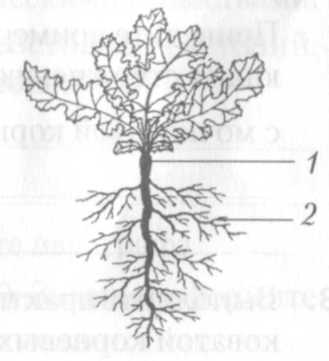 1. Рассмотрите корневую систему фасоли или другого растения. Определите, какие виды корней её образуют. Подпишите их на приведенной схеме.________________________________________________________________________________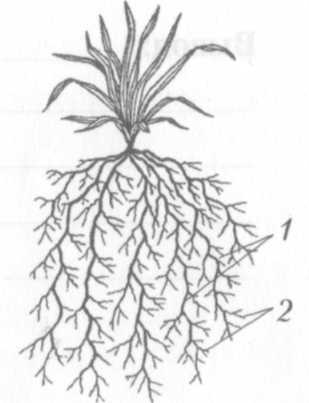 2. Рассмотрите корневую систему растения пшеницы. Определите, какие виды корней хорошо различимыв данной клрневой системе. В чём её отличие отстержневой корневой системы? Подпишите на рисунке   виды корней, характерных для мочковатой корневойсистемы.________________________________________________________________________________3. Корневая система с хорошо выраженным главным корнем называется _______________. Главный корень развивается из корешка зародыша семени. Корневая система, образованная придаточными корнями, называется __________________________________.Сравните строение двух типов корневых систем. Определите, какая из них лучше приспособлена к выполнению следующих функций:а) поглощение растворов минеральных веществ из почвы: __________________________;б) закрепление растения в грунте:	_______________________________________________.4. Рассмотрите гербарные экземпляры или проростки предлагаемых вам растений. Отберите сначала растения со стержневой корневой системой, а затем — с мочковатой корневой системой. Результаты запишите в таблицу.Типы корневых систем5. На основании полученных результатов сделайте вывод об особенностях строения разных типов корневых систем.Вывод: __________________________________________________________________________________________________________________________________________________________________________________________________________________________________________________________________________________________________________________________________________________________________________________________Тип корневой системыВиды корнейВиды корнейВиды корнейПримеры растенииТип корневой системыглавныйбоковыепридаточныеПримеры растенииСтержневаяМочковатая